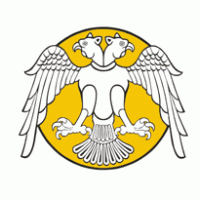 T. C.SELÇUK ÜNİVERSİTESİİKTİSADİ ve İDARİ BİLİMLER FAKÜLTESİ DEKANLIĞINA(---------------------------------- BÖLÜM BAŞKANLIĞINA)Tarafımca yürütmekte olduğum ve aşağıda bilgileri bulunan lisans ders/derslerinde öğrenci/öğrencilerin notları sisteme sehven yanlış girilmiştir. Öğrenci/öğrencilerin olması gereken notlarının sistemde düzeltilmesi hususunda;Gereğini saygılarımla arz ederim. (TARİH)Adı-SoyadıİmzaSEHVEN YANLIŞ GİRİLMİŞ, DÜZELTİLMESİ GEREKEN NOTLAREK: Öğrencilere Ait Sınav Kâğıtları (3 Adet)DERSİN KODU:06071123DERSİN ADI:DERSİN DÖNEMİ:1ÖĞRENCİ NO:12345678ÖĞRENCİ ADI-SOYADI:AAAAAA BBBBBBNOT CİNSİ:FİNALYANLIŞ GİRİLEN NOT:80OLMASI GEREKEN NOT:90DERSİN KODU:06071524DERSİN ADI:DERSİN DÖNEMİ:5ÖĞRENCİ NO:134563ÖĞRENCİ ADI-SOYADI:CCCCCC DDDDDDNOT CİNSİ:FİNALYANLIŞ GİRİLEN NOT:65OLMASI GEREKEN NOT:75DERSİN KODU:06071524DERSİN ADI:DERSİN DÖNEMİ:5ÖĞRENCİ NO:654321ÖĞRENCİ ADI-SOYADI:EEEEEE FFFFFFNOT CİNSİ:FİNALYANLIŞ GİRİLEN NOT:70OLMASI GEREKEN NOT:75